Рекомендации родителям.Лексическая тема «Лето»Данные упражнения помогут сформировать, обогатить и систематизировать словарный запас по лексической теме: «Лето».Вспомните все времена года и определите, какое время года сейчас? Назови предшествующее лету и последующее за летом время года. Какие изменения произошли летом в природе? Познакомить ребенка с названиями летних месяцев.Упражнение «Скажи наоборот»: Закончи предложения. Зимой дни холодные, а летом ______________________Зимой небо тёмное, а летом _______________________Зимой день короткий, а летом _____________________Выбери, назови и обведи в кружок предметы, которые подходят для летних развлечений на улице.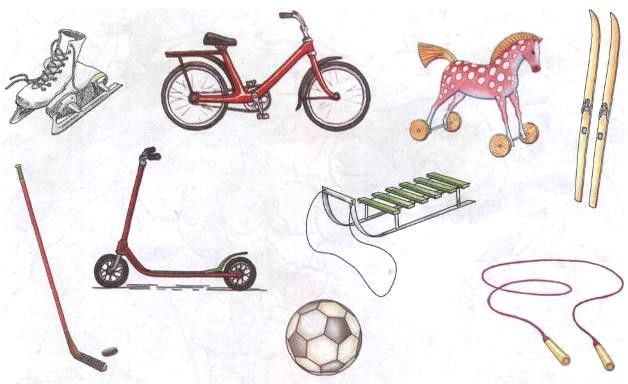 Игра «Какого цвета?».  Перечисли фрукты, овощи и ягоды, которые бывают: Зелёного цвета - _______________________________________________________	Красного цвета -_______________________________________________________Жёлтого цвета - _______________________________________________________Оранжевого цвета - ____________________________________________________Упражнение «Подбирай, называй, запоминай»: Закончи предложения (подбери и назови как можно больше слов-определений и слов-действий).Лето (какое?) — теплое, жаркое, дождливое, солнечное. Солнце (какое?) — _______________________________________________________Вода в реке (какая?) — ___________________________________________________ Погода (какая?) — ______________________________________________________Летом (что делают?) — ____________________________________________________Упражнение «Найди 9 отличий и раскрась» 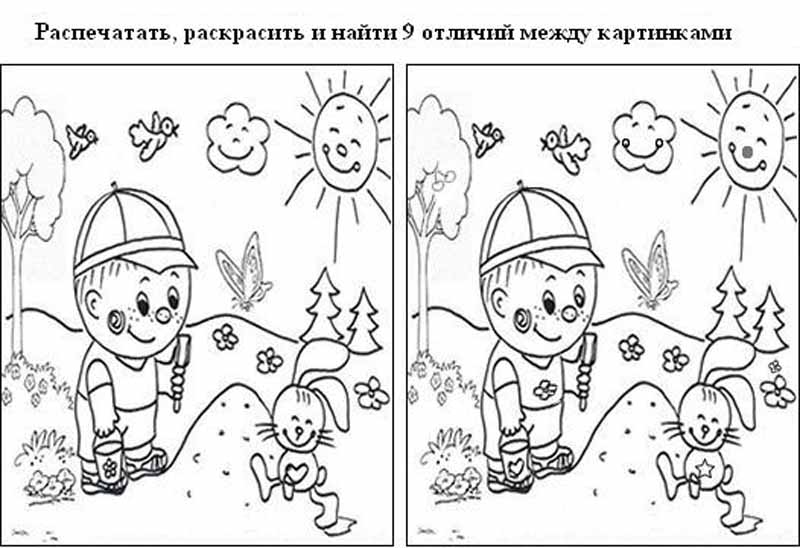 Желаю успехов!Учитель-логопед Галина Сергеевна